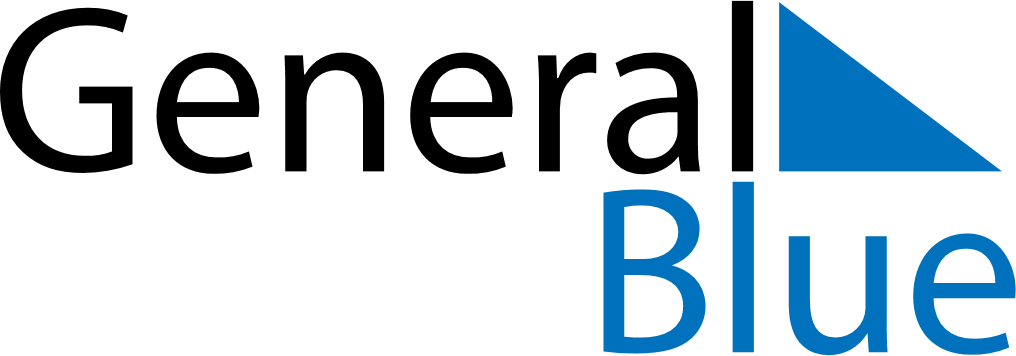 June 2022June 2022June 2022June 2022BeninBeninBeninSundayMondayTuesdayWednesdayThursdayFridayFridaySaturday1233456789101011PentecostWhit Monday121314151617171819202122232424252627282930